Publicado en  el 22/12/2016 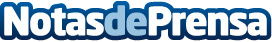 El Samsung Gear S3 convenceSamsung sigue lanzado en el mercado revolucionando las ventas con sus diferentes dispositivos. En esta ocasión es el turno de su nuevo smartwatch: el Samsung Gear S3Datos de contacto:Nota de prensa publicada en: https://www.notasdeprensa.es/el-samsung-gear-s3-convence_1 Categorias: Telecomunicaciones Entretenimiento E-Commerce http://www.notasdeprensa.es